FUSIONS ET ACQUISITIONS PLAN DE GESTION DES RISQUES DES PROJETSINFORMATIONS SUR LA FUSION/ACQUISITIONINFORMATIONS SUR LA FUSION/ACQUISITIONINFORMATIONS SUR LA FUSION/ACQUISITIONINFORMATIONS SUR LA FUSION/ACQUISITIONNOM DE LA FUSION/
ACQUISITIONVUE D'ENSEMBLE DE LA FUSION/ACQUISITIONNOM DU SPONSOR DE LA FUSION/ACQUISITIONNOM DU SPONSOR DE LA FUSION/ACQUISITIONNUMÉRO DE TÉLÉPHONEADRESSE E-MAILNOM DU RESPONSABLE DE LA FUSION/ACQUISITIONNOM DU RESPONSABLE DE LA FUSION/ACQUISITIONNUMÉRO DE TÉLÉPHONEADRESSE E-MAILVERSION DU PLANVERSION DU PLANVERSION DU PLANVERSION DU PLANVERSIONVERSIONDATEAUTEUR0.0.00.0.0MOTIFMOTIFMOTIFMOTIFSECTIONS CONCERNÉESSECTIONS CONCERNÉESSECTIONS CONCERNÉESSECTIONS CONCERNÉESTITRE DE LA SECTIONTITRE DE LA SECTIONMODIFICATIONMODIFICATIONDISTRIBUTIONDISTRIBUTIONDISTRIBUTIONDISTRIBUTIONMODE DE LIVRAISONMODE DE LIVRAISONDATE D’ÉMISSIONDÉLIVRÉ ÀRÉSUMÉRÉSUMÉRÉSUMÉPROCESSUS D'ANALYSE ET D'ÉVALUATION DES RISQUESPROCESSUS D'ANALYSE ET D'ÉVALUATION DES RISQUESPROCESSUS D'ANALYSE ET D'ÉVALUATION DES RISQUESÉLABORATION DE STRATÉGIES D’ATTÉNUATION ET DE PRÉVENTION DES RISQUESÉLABORATION DE STRATÉGIES D’ATTÉNUATION ET DE PRÉVENTION DES RISQUESÉLABORATION DE STRATÉGIES D’ATTÉNUATION ET DE PRÉVENTION DES RISQUESCALENDRIER DE VÉRIFICATIOn, PROCESSUS ET PARTIES RESPONSABLESCALENDRIER DE VÉRIFICATIOn, PROCESSUS ET PARTIES RESPONSABLESCALENDRIER DE VÉRIFICATIOn, PROCESSUS ET PARTIES RESPONSABLESRÔLES ET RESPONSABILITÉS EN MATIÈRE DE GESTION DES RISQUESRÔLES ET RESPONSABILITÉS EN MATIÈRE DE GESTION DES RISQUESRÔLES ET RESPONSABILITÉS EN MATIÈRE DE GESTION DES RISQUESNOMRÔLERESPONSABILITÉSPROCESSUS DE SIGNALEMENT DES RISQUESPROCESSUS DE SIGNALEMENT DES RISQUESPROCESSUS DE SIGNALEMENT DES RISQUESÉVALUATION DES RISQUESÉVALUATION DES RISQUESÉVALUATION DES RISQUESIDENTIFICATION DES RISQUESIDENTIFICATION DES RISQUESIDENTIFICATION DES RISQUESVUE D'ENSEMBLE DES RISQUESVUE D'ENSEMBLE DES RISQUESDÉCLENCHEURS D'ÉVÉNEMENT OU DE MENACEREGISTRE DES RISQUESREGISTRE DES RISQUESREGISTRE DES RISQUESRISQUE IDENTIFIÉSTATUT ACTUELSTRATÉGIES D'ATTÉNUATION DES RISQUESANALYSE ET ÉVALUATION DES RISQUESANALYSE ET ÉVALUATION DES RISQUESANALYSE ET ÉVALUATION DES RISQUESRISQUE IDENTIFIÉNIVEAU DE RISQUEIMPACT POTENTIELATTÉNUATION DES RISQUESATTÉNUATION DES RISQUESATTÉNUATION DES RISQUESATTÉNUATION DES RISQUES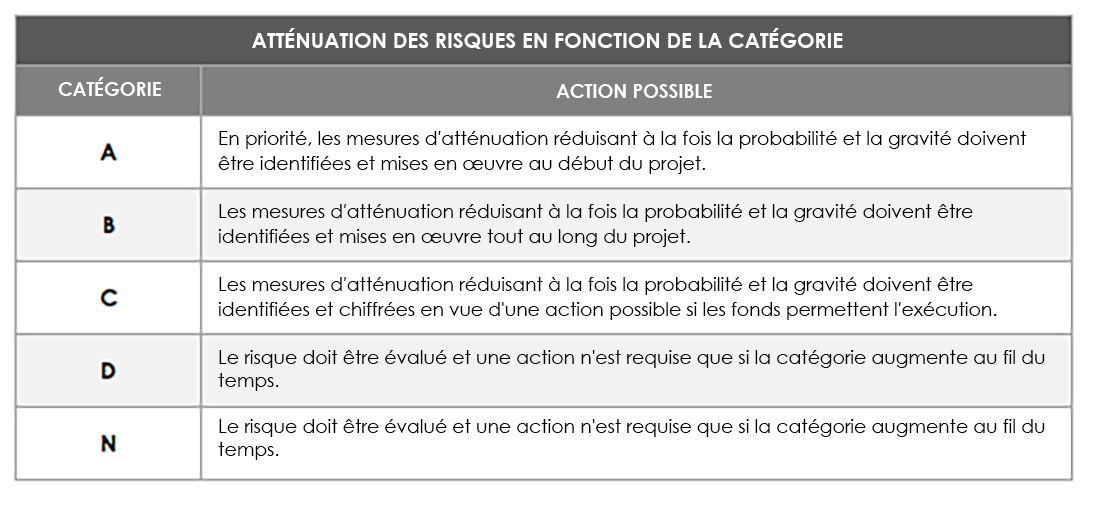 NIVEAU DE RISQUERISQUE IDENTIFIÉRISQUE IDENTIFIÉRISQUE IDENTIFIÉMESURE D’ATTÉNUATION : PRÉVENTIVE ou D’URGENCE ?MESURE D’ATTÉNUATION : PRÉVENTIVE ou D’URGENCE ?MESURE D’ATTÉNUATION : PRÉVENTIVE ou D’URGENCE ?IMPLICATIONS BUDGÉTAIRESIMPLICATIONS BUDGÉTAIRESMESURE D’ATTÉNUATION PROPOSÉEMESURE D’ATTÉNUATION PROPOSÉEPARTIES PRENANTES RESPONSABLESPARTIES PRENANTES RESPONSABLESNIVEAU DE RISQUERISQUE IDENTIFIÉRISQUE IDENTIFIÉRISQUE IDENTIFIÉMESURE D’ATTÉNUATION : PRÉVENTIVE ou D’URGENCE ?MESURE D’ATTÉNUATION : PRÉVENTIVE ou D’URGENCE ?MESURE D’ATTÉNUATION : PRÉVENTIVE ou D’URGENCE ?IMPLICATIONS BUDGÉTAIRESIMPLICATIONS BUDGÉTAIRESMESURE D’ATTÉNUATION PROPOSÉEMESURE D’ATTÉNUATION PROPOSÉEPARTIES PRENANTES RESPONSABLESPARTIES PRENANTES RESPONSABLESNIVEAU DE RISQUERISQUE IDENTIFIÉRISQUE IDENTIFIÉRISQUE IDENTIFIÉMESURE D’ATTÉNUATION : PRÉVENTIVE ou D’URGENCE ?MESURE D’ATTÉNUATION : PRÉVENTIVE ou D’URGENCE ?MESURE D’ATTÉNUATION : PRÉVENTIVE ou D’URGENCE ?IMPLICATIONS BUDGÉTAIRESIMPLICATIONS BUDGÉTAIRESMESURE D’ATTÉNUATION PROPOSÉEMESURE D’ATTÉNUATION PROPOSÉEPARTIES PRENANTES RESPONSABLESPARTIES PRENANTES RESPONSABLESNIVEAU DE RISQUERISQUE IDENTIFIÉRISQUE IDENTIFIÉRISQUE IDENTIFIÉMESURE D’ATTÉNUATION : PRÉVENTIVE ou D’URGENCE ?MESURE D’ATTÉNUATION : PRÉVENTIVE ou D’URGENCE ?MESURE D’ATTÉNUATION : PRÉVENTIVE ou D’URGENCE ?IMPLICATIONS BUDGÉTAIRESIMPLICATIONS BUDGÉTAIRESMESURE D’ATTÉNUATION PROPOSÉEMESURE D’ATTÉNUATION PROPOSÉEPARTIES PRENANTES RESPONSABLESPARTIES PRENANTES RESPONSABLESNIVEAU DE RISQUERISQUE IDENTIFIÉRISQUE IDENTIFIÉRISQUE IDENTIFIÉMESURE D’ATTÉNUATION : PRÉVENTIVE ou D’URGENCE ?MESURE D’ATTÉNUATION : PRÉVENTIVE ou D’URGENCE ?MESURE D’ATTÉNUATION : PRÉVENTIVE ou D’URGENCE ?IMPLICATIONS BUDGÉTAIRESIMPLICATIONS BUDGÉTAIRESMESURE D’ATTÉNUATION PROPOSÉEMESURE D’ATTÉNUATION PROPOSÉEPARTIES PRENANTES RESPONSABLESPARTIES PRENANTES RESPONSABLESNIVEAU DE RISQUERISQUE IDENTIFIÉRISQUE IDENTIFIÉRISQUE IDENTIFIÉMESURE D’ATTÉNUATION : PRÉVENTIVE ou D’URGENCE ?MESURE D’ATTÉNUATION : PRÉVENTIVE ou D’URGENCE ?MESURE D’ATTÉNUATION : PRÉVENTIVE ou D’URGENCE ?IMPLICATIONS BUDGÉTAIRESIMPLICATIONS BUDGÉTAIRESMESURE D’ATTÉNUATION PROPOSÉEMESURE D’ATTÉNUATION PROPOSÉEPARTIES PRENANTES RESPONSABLESPARTIES PRENANTES RESPONSABLESNIVEAU DE RISQUERISQUE IDENTIFIÉRISQUE IDENTIFIÉRISQUE IDENTIFIÉMESURE D’ATTÉNUATION : PRÉVENTIVE ou D’URGENCE ?MESURE D’ATTÉNUATION : PRÉVENTIVE ou D’URGENCE ?MESURE D’ATTÉNUATION : PRÉVENTIVE ou D’URGENCE ?IMPLICATIONS BUDGÉTAIRESIMPLICATIONS BUDGÉTAIRESMESURE D’ATTÉNUATION PROPOSÉEMESURE D’ATTÉNUATION PROPOSÉEPARTIES PRENANTES RESPONSABLESPARTIES PRENANTES RESPONSABLESNIVEAU DE RISQUERISQUE IDENTIFIÉRISQUE IDENTIFIÉRISQUE IDENTIFIÉMESURE D’ATTÉNUATION : PRÉVENTIVE ou D’URGENCE ?MESURE D’ATTÉNUATION : PRÉVENTIVE ou D’URGENCE ?MESURE D’ATTÉNUATION : PRÉVENTIVE ou D’URGENCE ?IMPLICATIONS BUDGÉTAIRESIMPLICATIONS BUDGÉTAIRESMESURE D’ATTÉNUATION PROPOSÉEMESURE D’ATTÉNUATION PROPOSÉEPARTIES PRENANTES RESPONSABLESPARTIES PRENANTES RESPONSABLESSUPERVISION DES RISQUESVÉRIFICATION DES RISQUES ET PROBLÈMES  vérifier les problèmes qui ont pu s'aggraveFRÉQUENCE DE VÉRIFICATIONPARTIES RESPONSABLES DE LA VÉRIFICATIONSUPERVISIONFRÉQUENCE DE SUPERVISIONPARTIES RESPONSABLES DE LA SUPERVISIONGÉNÉRATION DE RAPPORTSFRÉQUENCE DES RAPPORTSPARTIES RESPONSABLES DE LA GÉNÉRATION DE RAPPORTSEXCLUSION DE RESPONSABILITÉTous les articles, modèles ou informations proposés par Smartsheet sur le site web sont fournis à titre de référence uniquement. Bien que nous nous efforcions de maintenir les informations à jour et exactes, nous ne faisons aucune déclaration, ni n’offrons aucune garantie, de quelque nature que ce soit, expresse ou implicite, quant à l’exhaustivité, l’exactitude, la fiabilité, la pertinence ou la disponibilité du site web, ou des informations, articles, modèles ou graphiques liés, contenus sur le site. Toute la confiance que vous accordez à ces informations relève de votre propre responsabilité, à vos propres risques.